Den eigenen Text überarbeiten können: der Geschäftsbrief

 Kreuzen Sie an, wie Sie sich in folgenden Kompetenzen einschätzen.

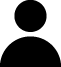 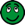 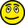 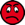 